Українська жестова моваВикладач: Коршунова Наталія ІванівнаКафедра: соціальної педагогіки та спеціальної освіти (факультет СПП ЗНУ, корпус 8, вул. Гоголя,   118, ауд. 101)E-mail кафедри: socialped@ukr.net    E-mail викладача: nata19liia @gmail.com    Телефон кафедри: (061) 228-76-45Інші засоби зв’язку з викладачем: Viber, Telegram, Moodle. Номер на сторінці курсу в MoodleОПИС КУРСУ1 1 змістовий модуль = 15 годин (0,5 кредита EСTS)ОЧІКУВАНІ РЕЗУЛЬТАТИ НАВЧАННЯОСНОВНІ НАВЧАЛЬНІ РЕСУРСИПрезентації	лекцій,	плани	практичних	занять,	методичні	рекомендації	до	виконання індивідуальних та групових завдань розміщені на платформі Moodle:https://moodle.znu.edu.ua/course/view.php?id=10889КОНТРОЛЬНІ ЗАХОДИШкала оцінювання: національна та ECTSВиди і зміст поточних контрольних заходівПідсумковий семестровий контрольРекомендована літератураОсновна:Кульбіда С.В. Кінетичні особливості української жестової мови (на прикладі конфігурації . Ч. 2. С. Кульбіда. Жестівник української жестової мови : навчальний посібник. Київ , 2017. 38 с.Фомічова Л.І. Сурдопедагогіка : хрестоматія. Київ : НПУ імені М.П.Драгоманова, 2003. 1, 2 тт.Дегтяренко Т.М. Корекційно-реабілітаційна робота в спеціальних дошкільних закладах для дітей з особливими потребами : навч. посіб. для студ. вищ. навч. закл. реком. МОНУ. Суми : Університетська книга, 2008. 224 с.Засенко В.В., Кульбіда С.В. Дактилологія. Енциклопедія сучасної України. Т. 7. Київ: Інститут енциклопедичних досліджень, 2008. С.496. URL : http://lib.iitta.gov.ua/711107/Іванюшева Н.В., Кульбіда С.В. Українська жестова абетка. Київ : Педагогіка, 2005. 64 с.Кульбіда С.В. Українська дактилологія : наук.-метод. посібник. Київ : Пед. думка, 2007. 256 с.Додаткова:Данілавічютє Е. А., Литовченко С. В. Стратегії викладання в інклюзивному навчальному закладі : навчально-методичний посібник / за ред. А. А. Колупаєвої. Київ : Видавнича група «А.С.К.», 2012. 360 с.Шевців З. М. Основи інклюзивної педагогіки : підручник. Київ : Центр учбової літератури, 2016. 248 с.Спеціальна педагогіка : понятійно-термінологічний словник / за ред. акад. В. І. Бондаря. Луганськ : Альма-матер. 2003. 436 с.Астапов В.М. Введение в дефектологию с основами нейро- и патопсихологии : учебное пособие. Москва : Международная педагогическая академия, 1994. 215 с.Зборовська Н.А. Особливості соціальної ситуації розвитку та мовної компетентності учнів з порушеннями слуху/ Н.А.Зборовська //Освіта осіб з особливими потребами: шляхи розбудови. 2014. Вип. 6. С. 60–66.Кульбіда С.В. Категорія імені в українській жестові мові. Теоретичне та методичне забезпечення навчання та виховання осіб з особливими освітніми потребами : зб. наук. праць. Вип. 8. Славянськ: Донбаський держ. пед. університет, 2018. С. 125–139.Nassrallah, F., Tang, K., Whittingham, J., Sun, H. D., & Fitzpatrick, E. M.. Auditory, Social, and Behavioral Skills of Children With Unilateral/Mild Hearing Loss. Journal of Deaf Studies and Deaf Education. 2020. 25(2), 167-177.Lillo-Martin, D. C., Gale, E., & Pichler, D. C. Family ASL: An Early Start to Equitable Education for Deaf Children. Topics in Early Childhood Special Education, 2021. 14 (1). 11-12.Інформаційні ресурсиКульбіда С. В. Правила дактилювання. С. В. Кульбіда . Дефектологія. 2006. № 1. С. 39-41. URL : http://irbis-nbuv.gov.uaКульбіда С.В. Дотримання мовленнєвої норми при опануванні дактилем нечуючими учнями. С. Кульбіда.-Психолого-педагогічний супровід дітей з порушеннями слуху та інтелекту / За ред. В.І. Бондаря, В.В. Засенка. К.: Тов. „Поліпром”; 2007. URL : http://lib.iitta.gov.ua/710490/Сурдопедагогіка	(виховання	і	навчання	глухих,	слабочуючих,	пізньооглохлих).	URL : http://catalog.library.tnpu.edu.ua:8080/library/TopicDescription?topic_id=93960РЕГУЛЯЦІЇ І ПОЛІТИКИ КУРСУ2Відвідування занять. Регуляція пропусків.Очікується, що всі студенти відвідають усі лекції і практичні заняття курсу. Студенти мають інформувати викладача про неможливість відвідати заняття. Студенти зобов’язані дотримуватися термінів виконання усіх видів робіт, передбачених курсом. У разі наявності поважної причини для пропуску заняття або невиконання завдань у встановлений термін, передбачається відпрацювання студентом пропущеного матеріалу протягом наступних двох тижнів, або за домовленістю з викладачем.За умови систематичних пропусків може бути застосована процедура повторного вивчення дисципліни (див. посилання на Положення у додатку до силабусу).Політика академічної доброчесностіУсі учасники навчального процесу дотримуються академічної доброчесності. Під час виконання письмових видів робіт або під час підготовки виступів, які передбачають самостійне опрацювання літературних та інших джерел плагіат не допускається. Використання всіх теоретичних матеріалів передбачає обов’язкове посилання на офіційне джерело (автора). Виявлення плагіату стає підставою для незарахування виконаної роботи.Якщо ви не впевнені, що таке плагіат, фабрикація, фальсифікація-порадьтеся з викладачем. До студентів, у роботах яких буде виявлено списування, плагіат чи інші прояви недоброчесної поведінки, можуть бути застосовані різні дисциплінарні заходи (див. посилання на Кодекс академічної доброчесності ЗНУ в додатку до силабусу).Використання комп’ютерів/телефонів на заняттіБудь ласка, вимкніть на беззвучний режим свої мобільні телефони та не користуйтеся ними під час занять. Мобільні телефони відволікають викладача та ваших колег. Під час занять заборонено надсилання текстових повідомлень, прослуховування музики, перевірка електронної пошти, соціальних мереж тощо. Електронні пристрої можна використовувати лише за умови виробничої необхідності в них (за погодженням з викладачем).КомунікаціяОчікується, що студенти перевірятимуть свою електронну пошту і сторінку дисципліни в Moodle та реагуватимуть своєчасно. Всі робочі оголошення можуть надсилатися через старосту, на електронну пошту та розміщуватимуться в Moodle. Будь ласка, перевіряйте повідомлення вчасно. Ел. пошта має бути підписана справжнім ім’ям і прізвищем. Адреси типу user123@gmail.com не приймаються!2 Тут зазначається все, що важливо для курсу: наприклад, умови допуску до лабораторій, реактивів тощо. Викладач сам вирішує, що треба знати студенту для успішного проходження курсу!ДОДАТОК ДО СИЛАБУСУ ЗНУ – 2021-2022 рр.ГРАФІК	НАВЧАЛЬНОГО	ПРОЦЕСУ	2020-2021	н.	р.(http://sites.znu.edu.ua/navchalnyj_viddil/normatyvna_basa/2021_polozhennya_pro_organztsyu_osvtnogo_protsesu_v_znu.pdf)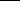 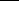 АКАДЕМІЧНА ДОБРОЧЕСНІСТЬ. Студенти і викладачі Запорізького національного університету несуть персональну відповідальність за дотримання принципів академічної доброчесності, затверджених Кодексом академічної доброчесності ЗНУ: https://tinyurl.com/ya6yk4ad. Декларація академічної доброчесності здобувача вищої освіти (додається в обов’язковому порядку до письмових кваліфікаційних робіт, виконаних здобувачем, та засвідчується особистим підписом): https://tinyurl.com/y6wzzlu3.НАВЧАЛЬНИЙ ПРОЦЕС ТА ЗАБЕЗПЕЧЕННЯ ЯКОСТІ ОСВІТИ. Перевірка набутих студентами знань, навичок та вмінь (атестації, заліки, іспити та інші форми контролю) є невід’ємною складовою системи забезпечення якості освіти і проводиться відповідно до Положення про організацію та методику проведення поточного та підсумкового семестрового контролю навчання студентів ЗНУ: https://tinyurl.com/y9tve4lk.ПОВТОРНЕ ВИВЧЕННЯ ДИСЦИПЛІН, ВІДРАХУВАННЯ. Наявність академічної заборгованості до 6 навчальних дисциплін (в тому числі проходження практики чи виконання курсової роботи) за результатами однієї екзаменаційної сесії є підставою для надання студенту права на повторне вивчення зазначених навчальних дисциплін. Порядок повторного вивчення визначається Положенням про порядок повторного вивчення навчальних дисциплін та повторного навчання у ЗНУ: https://tinyurl.com/y9pkmmp5. Підстави та процедури відрахування студентів, у тому числі за невиконання навчального плану, регламентуються Положенням про порядок переведення, відрахування та поновлення студентів у ЗНУ: https://tinyurl.com/ycds57la.НЕФОРМАЛЬНА ОСВІТА. Порядок зарахування результатів навчання, підтверджених сертифікатами, свідоцтвами, іншими документами, здобутими поза основним місцем навчання, регулюється Положенням про порядок визнання результатів навчання, отриманих у неформальній освіті: https://tinyurl.com/y8gbt4xs.ВИРІШЕННЯ КОНФЛІКТІВ. Порядок і процедури врегулювання конфліктів, пов’язаних із корупційними діями, зіткненням інтересів, різними формами дискримінації, сексуальними домаганнями, міжособистісними стосунками та іншими ситуаціями, що можуть виникнути під час навчання, регламентуються Положенням про порядок і процедури вирішення конфліктних ситуацій у ЗНУ: https://tinyurl.com/ycyfws9v. Конфліктні ситуації, що виникають у сфері стипендіального забезпечення здобувачів вищої освіти, вирішуються стипендіальними комісіями факультетів, коледжів та університету в межах їх повноважень, відповідно до: Положення про порядок призначення і виплати академічних стипендій у ЗНУ: https://tinyurl.com/yd6bq6p9; Положення про призначення та виплату соціальних стипендій у ЗНУ: https://tinyurl.com/y9r5dpwh.ПСИХОЛОГІЧНА ДОПОМОГА. Телефон довіри практичного психолога (061)228-15-84 (щоденно з 9 до 21).ЗАПОБІГАННЯ КОРУПЦІЇ. Уповноважена особа з питань запобігання та виявлення корупції (Воронков В. В., 1 корп., 29 каб., тел. +38 (061) 289-14-18).РІВНІ МОЖЛИВОСТІ ТА ІНКЛЮЗИВНЕ ОСВІТНЄ СЕРЕДОВИЩЕ. Центральні входи усіх навчальних корпусів ЗНУ обладнані пандусами для забезпечення доступу осіб з інвалідністю та інших маломобільних груп населення. Допомога для здійснення входу у разі потреби надається черговими охоронцями навчальних корпусів. Якщо вам потрібна спеціалізована допомога, будь-ласка, зателефонуйте (061) 228-75-11 (начальник охорони). Порядок супроводу (надання допомоги) осіб з інвалідністю та інших маломобільних груп населення у ЗНУ: https://tinyurl.com/ydhcsagx.РЕСУРСИ ДЛЯ НАВЧАННЯ. Наукова бібліотека: http://library.znu.edu.ua. Графік роботи абонементів: понеділок – п`ятниця з 08.00 до 17.00; субота з 09.00 до 15.00.ЕЛЕКТРОННЕ ЗАБЕЗПЕЧЕННЯ НАВЧАННЯ (MOODLE): https://moodle.znu.edu.uaЯкщо забули пароль/логін, направте листа з темою «Забув пароль/логін» за адресами:для студентів ЗНУ - moodle.znu@gmail.com, Савченко Тетяна Володимирівнадля студентів Інженерного інституту ЗНУ - alexvask54@gmail.com, Василенко Олексій Володимирович У листі вкажіть: прізвище, ім'я, по-батькові українською мовою; шифр групи; електронну адресу.Якщо	ви	вказували	електронну	адресу	в	профілі	системи	Moodle	ЗНУ,	то	використовуйте	посилання	для	відновлення	паролю https://moodle.znu.edu.ua/mod/page/view.php?id=133015.Центр інтенсивного вивчення іноземних мов: http://sites.znu.edu.ua/child-advance/Центр німецької мови, партнер Гете-інституту: https://www.znu.edu.ua/ukr/edu/ocznu/nimШкола Конфуція (вивчення китайської мови): http://sites.znu.edu.ua/confuciusОсвітня програма, рівень вищої освіти:Освітня програма, рівень вищої освіти:ЛогопедіяБакалаврЛогопедіяБакалаврЛогопедіяБакалаврЛогопедіяБакалаврЛогопедіяБакалаврЛогопедіяБакалаврСтатус дисципліни:Статус дисципліни:ВибірковаВибірковаВибірковаВибірковаВибірковаВибірковаКредити ECTS5Навч.рік:2023-2024Рікнавчання3Тижні14Кількість годин150Кількість змістових модулів15Лекційні заняття – 24Практичні заняття – 24Самостійна робота – 102Лекційні заняття – 24Практичні заняття – 24Самостійна робота – 102Лекційні заняття – 24Практичні заняття – 24Самостійна робота – 102Лекційні заняття – 24Практичні заняття – 24Самостійна робота – 102Вид контролю:Вид контролю:ЗалікЗалікПосилання на курс в MoodleПосилання на курс в MoodleПосилання на курс в Moodlehttps://moodle.znu.edu.ua/course/view.php?id=10889https://moodle.znu.edu.ua/course/view.php?id=10889https://moodle.znu.edu.ua/course/view.php?id=10889https://moodle.znu.edu.ua/course/view.php?id=10889https://moodle.znu.edu.ua/course/view.php?id=10889Консультації: особисті – четвер, з 11:00 до 13:00, VIII корпус, ауд. 101; дистанційні – ZOOM, за попередньою домовленістю.Запис на консультації -через Viber, TelegramКонсультації: особисті – четвер, з 11:00 до 13:00, VIII корпус, ауд. 101; дистанційні – ZOOM, за попередньою домовленістю.Запис на консультації -через Viber, TelegramКонсультації: особисті – четвер, з 11:00 до 13:00, VIII корпус, ауд. 101; дистанційні – ZOOM, за попередньою домовленістю.Запис на консультації -через Viber, TelegramКонсультації: особисті – четвер, з 11:00 до 13:00, VIII корпус, ауд. 101; дистанційні – ZOOM, за попередньою домовленістю.Запис на консультації -через Viber, TelegramКонсультації: особисті – четвер, з 11:00 до 13:00, VIII корпус, ауд. 101; дистанційні – ZOOM, за попередньою домовленістю.Запис на консультації -через Viber, TelegramКонсультації: особисті – четвер, з 11:00 до 13:00, VIII корпус, ауд. 101; дистанційні – ZOOM, за попередньою домовленістю.Запис на консультації -через Viber, TelegramКонсультації: особисті – четвер, з 11:00 до 13:00, VIII корпус, ауд. 101; дистанційні – ZOOM, за попередньою домовленістю.Запис на консультації -через Viber, TelegramКонсультації: особисті – четвер, з 11:00 до 13:00, VIII корпус, ауд. 101; дистанційні – ZOOM, за попередньою домовленістю.Запис на консультації -через Viber, TelegramЗаплановані робочою програмою результати навчаннята компетентностіМетоди і контрольні заходи12Результати навчання:РН3. Розуміти закономірності та особливості розвитку і функціонування, обмеження життєдіяльності у контексті професійних завдань.РН5. Розуміти принципи, методи, форми та сутність організації освітньо-корекційного процесу в різних типах закладів.РН6. Планувати освітньо-корекційну роботу на основі результатів психолого-педагогічної діагностики осіб з особливими освітніми потребами, зокрема з порушеннями мовленнєвого розвитку з врахуванням їхніх вікових та індивідуально-типологічних відмінностей.РН10. Здійснювати спостереження за дітьми з психофізичними порушеннями (інтелекту, мовлення, зору, слуху, опорно-рухових функцій тощо), реалізовувати корекційно-педагогічну роботу з урахуванням їхніх психофізичних, вікових особливостей, індивідуальних освітніх потреб, можливостей та здібностей.Компетентності:ЗК-4. Здатність застосовувати знання у практичних ситуаціяхСК-3. Здатність застосовувати психолого-педагогічні, дефектологічні, медико-біологічні, лінгвістичні знання у сфері професійної діяльностіСК-4. Здатність планувати та організовувати освітньо- корекційну роботу з урахуванням структури та особливостей порушення (інтелекту, мовлення, слуху, зору, опорно-рухових функцій тощо), актуального стану та потенційних можливостей осіб із особливими освітніми потребами.СК-6. Здатність працювати в команді, здійснювати комплексний корекційно-педагогічний, психологічний та соціальний супровід дітей з інвалідністю, в тому числі, і з порушеннями мовленнєвого розвитку в різних типах закладів.СК-11. Здатність дотримуватися основних принципів, правил, прийомів і форм суб’єкт-суб’єктної комунікації.СК-20. Здатність доцільно добирати та застосовувати логопедичні технології для корекції мовленнєвого розвитку осіб з різними нозологіями з урахуванням соціально-педагогічного контексту.Методи навчання:лекційні методи (лекція-пояснення, лекція-дискусія,	лекція- презентація, тощо);діалогічні методи (інтерактивні заняття, інтелектуальні розминки, заняття з елементами тренінгу та ін.);проблемно-пошукові	методи (аналіз ситуацій, метод проєктів, обговорення, пошук);дослідницькі методи (проведення досліджень теоретичного та емпіричного характеру);практичні методи (вивчення основ української жестової мови)Контрольні заходи:тестування;усні та письмові опитування;перевірка письмових робіт студентів	(есе,	довідки, порівняльні		характеристики, тощо);перевірка доповідей/презентацій, що розкривають певні питання;перевірка творчих робіт;перевірка	сформованості елементарного рівня володіння УЖМ.Поточні контрольні заходи (max 60 балів):Поточний контроль здійснюється у ході повсякденної навчальної діяльності студентів: експрес- тестування під час аудиторних занять; термінологічні диктанти; виконання практичних завдань (доповіді; робота в мікрогрупах); усні відповіді; контрольні тестування по закінченню вивчення розділів.При наявності 35 балів поточного контролю, студент допускається до підсумкового контролю. Якщо студент із поважних причин пропустив заняття, для відпрацювання матеріалу йому пропонується виконання пропущених завдань (теоретичних та практичних), що фіксується у вигляді конспекту та проводиться усне опитування щодо вивчених тем.Підсумкові контрольні заходи (max 40 балів):Підсумковий контроль здійснюється після завершення вивчення курсу: залік.Практична частина екзамену (max 20 балів) Практична частина заліку – сурдопереклад. Передбачається два переклади: на жестову мову відеоролику (тип відеоролику визначається викладачем під час заліку, в межах вивчених тем) та з жестової мови на звичайну словесну.Теоретична частина заліку – підсумкове тестування на платформі Moodle (max 20 балів).Концепція викладанняУ даному курсі мета викладача – створити комфортне середовище для вашого навчання. Протягом семестру очікуємо від вас на постійний зворотній зв’язок – будемо раді вашим запитанням, відгукам, критиці та пропозиціям. Передбачається, що наш з вами діалог буде здійснюватися під час аудиторних занять та на платформах Moodle або Zoom, а також додатково ви можете використовувати електронну пошту, Viber, Telegram (номер на сторінці курсу вMoodle).Під час листування, особливо на початку навчання, вказуйте номер групи та назву дисципліни. І, звичайно, власне ім’я та прізвище. Ваша робоча адреса електронної пошти має містити ваші справжні прізвище та ім’я. Дана вимога пов’язана з великою кількістю студентів, з якимивикладач веде листування протягом семестру.Якщо у вас виникають складнощі при виконанні завдань, обов’язково дайте знати викладачу, нечекайте кінця семестру).У кожного завдання передбачено певний дедлайн. Терміни виконання завдань ви побачите на сторінці курсу в Moodle. Якщо ви не встигаєте з поважних причин – ви маєте попередити викладача, і ми з вами домовимось про наступний дедлайн. Але не зволікайте, намагайтесявстигати виконувати завдання вчасно, для попередження виникнення ефекту «снігової кулі»)).При оформленні письмових робіт ви маєте перевірити орфографію та дотримуватись певних вимог щодо оформлення робіт. Означені вимоги ви також знайдете на сторінці курсу в Moodle.При виконанні робіт дотримуйтесь академічної доброчесності (див. стор. 9).Для успішного навчання, під час аудиторних або дистанційних занять намагайтеся виявлятиактивність, брати участь в обговоренні проблемних питань; вносьте свої пропозиції та ставте запитання, на які ми спільно знайдемо відповіді!Під час занять он-лайн мають бути увімкнені екрани. Потурбуйтесь також про навушники та мікрофони. Онлайн заняття проводитимуться на платформі Zoom. Завчасно встановіть означений додаток на ваш пристрій. Бажано використовувати комп’ютер або ноутбук. Посиланняна заняття ви будете отримувати на свої електронні адреси або у групи Viber, Telegram.Деякі завдання передбачають роботу в мікрогрупі. Це може бути від 2 до 5 учасників. Звернітьувагу – склад мікрогруп може бути довільний (за вашим бажанням) та нормований (за призначенням викладача). Під час роботи у мікрогрупі намагайтесь розподіляти обов’язки рівномірно. Доцільно обирати/призначати відповідального за виконання певного завдання. Цедозволить вам навчитись ефективно працювати в команді!Свої оцінки (бали) ви можете побачити на сторінці курсу в Moodle (на сторінці курсу у вкладці«Цей курс» ви знайдете «Журнал оцінок»). Якщо вам необхідні будуть пояснення – звертайтесь до викладача.Додаткові бали можна отримати за наукову студентську роботу, яка передбачає проведення дослідження у межах тематики курсу та підготовку до публікації у наукових збірках або до участі у конкурсі студентських наукових робіт. Детальніше про наукову роботу можна дізнатися у менепід час консультацій.Крім того, додаткові бали можна отримати за здобутки неформальної освіти. Положення ЗНУ про порядок визнання результатів навчання, отриманих у неформальній освіті, за посиланням http://sites.znu.edu.ua/navchalnyj_viddil/normatyvna_basa/polozhennya_znu_pro_poryadok_viznachennya_rezul  tat  v_navchannya  otrimanikh_u_neformal  n  j_osv  t  .pdfЗа шкалоюECTSЗа шкалою університетуЗа національною шкалоюЗа національною шкалоюЗа шкалоюECTSЗа шкалою університетуЕкзаменЗалікA90 – 100 (відмінно)5 (відмінно)ЗарахованоB85 – 89 (дуже добре)4 (добре)ЗарахованоC75 – 84 (добре)4 (добре)ЗарахованоD70 – 74 (задовільно)3 (задовільно)ЗарахованоE60 – 69 (достатньо)3 (задовільно)ЗарахованоFX35 – 59 (незадовільно – з можливістюповторного складання)2 (незадовільно)Не зарахованоF1 – 34 (незадовільно – з обов’язковимповторним курсом)2 (незадовільно)Не зараховано№ змістово гомодуляВид поточного контрольногозаходуЗміст поточного контрольного заходуКритерії оцінюванняУсього балів12345ЗМ 1.Теоретичне завдання – тестуванняПитання для підготовки:Трансформація наукової парадигми щодо розуміння феномену глухоти. Медико-біологічна концепція глухоти: витоки; парадигма розуміння глухоти і глухої людини, роль слухового сприймання та ін.Соціокультурна концепція глухоти: вихідні експериментальні дослідження; зміни в політиці держав у справах меншин; державна політика в сфері спеціальної освіти глухих в контексті мовного питання; пошуки ефективних методів навчання дітей даної категорії. Значення діяльності громадських організацій для зміни поглядів на феномен глухоти в сучаснихумовах.Тестування передбачає надання відповідей на 6 запитань. Кожна правильна відповідь оцінюється у 0,5 балів.3ЗМ 1.Практичне завдання – написання есе на тему (обрати 1 з 2- х)Теми на вибір: «Глухота як особиста та соціальна проблема»,«Глухота людини як соціальний бар’єр» Вимоги до виконання та оформлення:авторський текст обсягом до 6-8 тис. знаків з пробілами. Текст виконаного завдання надсилається на відповідну сторінку у Moodle . Обов’язково – посилання на використані джерела.https://moodle.znu.edu.ua/course/view.php?id=10889Максимальна кількість балів (7 балів) нараховується за такими критеріями:- своєчасність виконання (1 б.);- повнота розкриття теми (2 б.);- дотримання логіки викладу матеріалу (2 б.);- творчий підхід до розкриття теми(2 б.).7Усього за ЗМ 1контр. заходів210ЗМ 2.Теоретичне завдання – тестуванняПитання для підготовки:Сурдопедагогіка як наука про виховання, навчання, освіту та корекцію недоліків розвитку людей з вадами слуху. Методи наукових досліджень. Актуальні проблеми сурдопедагогіки. Сурдопедагогіка як наука, її становлення і розвиток. Предмет сурдопедагогіки та її головні функції. Основні категорії сурдопедагогіки. Зв’язок сурдопедагогіки з іншими науками. Завдання сурдопедагогіки. Різноманітність течій зарубіжноїта національної сурдопедагогіки.Тестування передбачає надання відповідей на 6 запитань. Кожна правильна відповідь оцінюється у 0,5 балів3Практичне завдання – розкрити сутність однієї з актуальних проблем сурдопедагогіку.Підготувати доповідь на тему. Вимоги до виконання та оформлення:Доповідь з презентацією. Текст виконаного завдання надсилається на відповідну сторінку у Moodle . Обов’язково – посилання на використані джерела. https://moodle.znu.edu.ua/course/view.php?id=10889Максимальна кількість балів нараховується за такими критеріями:своєчасність виконання (1 б.);доведення актуальності проблеми (2 б.);творчий підхід до роботи (2 б.);обґрунтування власного бачення проблеми (2б.)7Усього за ЗМ 2контр. заходів210ЗМ 3.Теоретичне завдання – тестуванняПитання для підготовки:Дидактика школи слабочуючих. Педагогічний процес в школі слабочуючих. Зміст навчання. Методи, засоби і форми організації навчання слабочуючих. Система навчанню слабочуючих мові. Розвиток слухового сприймання слабочуючих. Професійно обумовлені вимоги до особистості сурдопедагога. Професійно- педагогічна направленість і педагогічне покликання вчителя. Роль сурдопедагога у гуманістичних педагогічних концепціях. Особистісний компонент. Загальна й особистісна культура. Позиція сурдопедагога.Професійно-ціннісні    орієнтації    сурдопедагога.Тестування передбачає надання відповідей на 6 запитань. Кожна правильна відповідь оцінюється у 0,5 балів3Професійно-педагогічна направленість особистості вчителя. Професійно-ціннісні орієнтації. Ставлення до особистості  учня  з  вадами  слуху.  Відношення  доособистості сурдопедагога й до себе як педагога.Практичне завдання – складання професійного портрету сучасного сурдо-педагогаВимоги до виконання та оформлення: вільний стиль. До 4-х тис. слів. Виконане завдання надіслати на відповідну сторінку у Moodle . Обов’язково – посилання на використані джерела. https://moodle.znu.edu.ua/course/view.php?id=10889Максимальна кількість балів нараховується за такими критеріями:своєчасність виконання (1 б.);розкриття актуальності (2 б.)творчий підхід до виконання завдання (4 б.).7Усього за ЗМ 3контр. заходів210ЗМ 4.Теоретичне завдання – усне опитуванняПитання для підготовки:Витоки одномовних, білінгвальних методик навчання. Концепція білінгвального навчання осіб з порушеннями слуху. Наукове визначення понять «жестовий білінгвізм»,«жестово-словесна двомовність», «перша мова», «друга мова», «слухове сприймання», «звукопроведення» та ін. Досвід застосування методик навчання з різними категоріями осіб з порушеннями слуху. Перспективи білінгвальних методик навчання дітей глухих та зі зниженим слухом в Україні. Нормативно правовий статус національних жестових мов в Україні та світі. Створення та розвиток української жестової мови. Зміна статусу національної жестової мови якзасобу спілкування та навчання дітей із порушеннями слуху.Максимальна кількість балів нараховується за такими критеріями:активність під час опитування (1 б.);надання повних, ґрунтовних відповідей (1 б.);творчий підхід у пошуку та наданні відповідей (1 б.).3Практичне завдання – написання есеНаписання есе на тему (обрати одну з двох): «Концепція білінгвального навчання осіб з порушеннями слуху»;«Перспективи білінгвальних методик навчання дітей глухих та зі зниженим слухом на сході України». До 5-ти тис. слів. Виконане завдання надіслати на відповідну сторінку уМаксимальна кількість балів нараховується за такими критеріями:своєчасність виконання (1 б.);глибина розкриття матеріалу (2 б.);творчий підхід до проблеми (2 б.);7Moodle. Обов’язково – посилання на використані джерела. https://moodle.znu.edu.ua/course/view.php?id=10889-	правильність оформлення відповідно до вимог (2 б.);Усього за ЗМ 4 контр.заходів210ЗМ 5.Теоретичне завдання – тестуванняПитання для підготовки:Правові засади визнання української жестової мови як мови, як засобу навчання і спілкування нечуючих. Державна політика країни (основні законодавчі акти) стосовно питання визнання і закріплення державних гарантій щодо застосування УЖМ в освітній, соціальній сфері. Розвиток української жестової мови. Еволюція національних жестових мов та жестові мовні родини. Природне і кальковане жестове мовлення. Найменша смислова одиниця мови (жест, слово). Жестомовні особи, словесномовні особи. Етапність використання різних форм мовлення при вивченні навчального матеріалу. Структура і особливості української жестової мови. Загальна характеристика жестової мови як знакової комунікативної природної системи. Відмінності між жестовими і вербальними мовами. Поняття «жест». Складові жесту як мовної одиниці. Загальна характеристика видів та особливостей конфігурацій, локалізацій, якості руху.Значення немануального компоненту. Складові жесту як елементу жестикуляції.Тестування передбачає надання відповідей на 6 запитань. Кожна правильна відповідь оцінюється у 0,5 балів3ЗМ 5.Практичне завдання – вивчення української дактильної абетки.Вивчення і засвоєнняВивчення дактильної абетки та демонстрація вивченого через«називання» власного імені, статусу та ін. Спілкування у межах заданих тем.Максимальна кількість балів нараховується за такими критеріями:своєчасність виконання (1 б.);активність на практичному занятті (3 б.);правильність використання жестів (3 б.).7жестів з тем:«Знайомство,«Родина»,«Запитання»Усього за ЗМ 5 контр.заходів210ЗМ 6.Теоретичне завдання – тестуванняПитання для підготовки:Українська словесна та жестова мови: компаративний аналіз.«Фонетика» української жестової мови: мануальний та не мануальний компоненти. Граматичні правила української жестової мови. Комунікативне занурення. «Перша мова», «друг мова». Перехід з однієї мови на іншу та переключення між різними мовними кодами. Принципи викладання УЖМ. Значення жесту (однозначне, багатозначне). Диференціювання даної одиниці від подібної візуально. Практика українського жестово-словесного перекладу. Українська дактильна абетка.Дактилювання та сприймання дактилю. Найуживаніша жестика української жестової мови. Освітні перекладачи. Базовий жест і синонімічний ряд. Еквівалентні значення. Додаткові значення. Порядок жестових одиниць у реченні. Види речень за метою висловлювань. Лінійний та одночасний виклад речення. Зайві т додаткові жести у реченні. Дактилологія як наука. Розвиток дактилології в різних країнах світу. Засади розвитку вітчизняно дактилології. Особливості дактильних абеток. Лінгвістичні особливості української дактилології. Правила дактилювання.Моделі опанування українською дактилологією.Тестування передбачає надання відповідей на 6 запитань. Кожна правильна відповідь оцінюється у 0,5 балів3ЗМ 6.Практичне завдання – вивчення і засвоєння жестів з тем:«Побут»,«ЗагальніПродовження вивчення жестової мови та спілкування в межах тем.Максимальна кількість балів нараховується за такими критеріями:своєчасність виконання (1 б.);активність на практичному занятті (3 б.);правильність використання жестів (3 б.).7поняття»;«Навчання»,«Освіта».Усього за ЗМ 6 контр.заходів210Усього за змістові модулі контр.заходів1260ФормаВиди підсумковихконтрольних заходівЗміст підсумкового контрольного заходуКритерії оцінюванняУсьогобалів12345ЗалікТеоретичне завдання- тестуванняПитання для підготовки:Сучасні аспекти теорії і практики навчання глухих і слабочуючих. Трансформація наукової парадигми щодо розуміння феномену глухоти. Медико-біологічна концепція глухоти: витоки; парадигма розуміння глухоти і глухої людини, роль слухового сприймання та ін.Соціокультурна концепція глухоти: вихідні експериментальні дослідження; зміни в політиці держав у справах меншин; державна політика в сфері спеціальної освіти глухих в контексті мовного питання; пошуки ефективних методів навчання дітей даної категорії. Значення діяльності громадських організацій (спільнота глухих, Об’єднання нечуючих педагогів, батьківські товариства, Українсько-КанадськийТестування передбачає надання відповідей на 40 запитань. Кожна правильна відповідь оцінюється у 0,5 балів20Альянс та ін.) для зміни поглядів на феномен глухоти в сучасних умовах. Теоретико-методологічні засади сурдопедагогіки.Сурдопедагогіка як наука про виховання, навчання, освіту та корекцію недоліків розвитку людей з вадами слуху. Методи наукових досліджень. Актуальні проблеми сурдопедагогіки. Сурдопедагогіка як наука, її становлення і розвиток. Предмет сурдопедагогіки та її головні функції. Основні категорії сурдопедагогіки. Зв’язок сурдопедагогіки з іншими науками. Завдання сурдопедагогіки. Різноманітність течій зарубіжної та національної сурдопедагогіки.Дидактика школи слабочуючихДидактика школи слабочуючих. Педагогічний процес в школі слабочуючих. Зміст навчання. Методи, засоби і форми організації навчання слабочуючих. Система навчанню слабочуючих мові. Розвиток слухового сприймання слабочуючих. Професійно обумовлені вимоги до особистості сурдопедагога. Професійно-педагогічна направленість і педагогічне покликання вчителя. Роль сурдопедагога у гуманістичних педагогічних концепціях. Особистісний компонент. Загальна й особистісна культура. Позиція сурдопедагога. Професійно-ціннісні орієнтації сурдопедагога. Професійно-педагогічна направленість особистості вчителя. Професійно-ціннісні орієнтації. Ставлення до особистості учня з вадами слуху. Відношення до особистості сурдопедагога й до себе як педагога.Основи методик навчання глухих і слабочуючихВитоки одномовних, білінгвальних методик навчання. Концепція білінгвального навчання осіб з порушеннями слуху. Наукове визначення понять «жестовий білінгвізм», «жестово-словесна двомовність», «перша мова», «друга мова», «слухове сприймання», «звукопроведення» та ін.Досвід застосування методик навчання з різними категоріями осіб з порушеннями слуху. Перспективи білінгвальних методик навчання дітей глухих та зі зниженим слухом в Україні. Нормативно правовий статус національних жестових мов в Україні та світі. Створення та розвиток української жестової мови. Зміна статусу національної жестової мови якзасобу спілкування та навчання дітей із порушеннями слуху. Українська жестова мова як засіб спілкування та навчання дітей із порушеннями слухуПравові засади визнання української жестової мови як мови, як засобу навчання і спілкування нечуючих. Державна політика країни (основні законодавчі акти) стосовно питання визнання і закріплення державних гарантій щодо застосування УЖМ в освітній, соціальній сфері. Розвиток української жестової мови. Еволюція національних жестових мов та жестові мовні родини. Природне і кальковане жестове мовлення.Найменша смислова одиниця мови (жест, слово). Жестомовні особи, словесномовні особи. Етапність використання різних форм мовлення при вивченні навчального матеріалу. Структура і особливості української жестової мови. Загальна характеристика жестової мови як знакової комунікативної природної системи. Відмінності між жестовими і вербальними мовами. Поняття «жест». Складові жесту як мовної одиниці. Загальна характеристика видів та особливостей конфігурацій, локалізацій, якості руху. Значення немануального компоненту. Складові жесту як елементу жестикуляції.Жестомовна комунікативна компетентність: структура та особливості формуванняУкраїнська словесна та жестова мови: компаративний аналіз.«Фонетика» української жестової мови: мануальний та не мануальний компоненти. Граматичні правила української жестової мови.Комунікативне занурення. «Перша мова», «друга мова». Перехід з однієї мови на іншу та переключення між різними мовними кодами. Принципи викладання УЖМ. Значення жесту (однозначне, багатозначне).Диференціювання даної одиниці від подібної візуально. Практика українського жестово-словесного перекладу. Українська дактильна абетка. Дактилювання та сприймання дактилю. Найуживаніша жестика української жестової мови. Освітні перекладачи. Базовий жест і синонімічний ряд. Еквівалентні значення. Додаткові значення. Порядок жестових одиниць у реченні. Види речень за метою висловлювань.Лінійний та одночасний виклад речення. Зайві та додаткові жести у реченні. Дактилологія як наука. Розвиток дактилології в різних країнах світу. Засади розвитку вітчизняної дактилології. Особливості дактильних абеток. Лінгвістичні особливості української дактилології. Правиладактилювання. Моделі опанування українською дактилологією.Практичне завдання – сурдоперекладПрактичне (творче) завдання виконується під час проведення екзамену. Передбачається два переклади: на жестову мову відеороліку (тип відеоролику визначається викладачем під час екзамену, в межах вивчених тем) та з жестової мови на звичайну словесну.Максимальна кількість балів – 20, які нараховуються таким чином:18-20 балів – вірний переклад,	здодатковими поясненнями;- 15-17 балів – принципово вірний переклад, з незначними помилками;-	10-14	балів		– передавання		суті повідомлення,		 з помилками, неточностями;5-9 балів – поверхневе розуміння повідомлення,	грубі помилки;0-4 бали – розуміння лише окремих жестів (слів).20Усього за підсумковий семестровийконтроль40